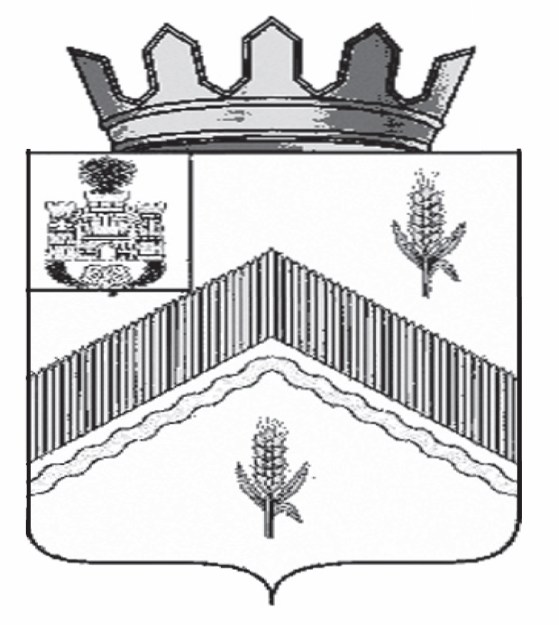 РОССИЙСКАЯ  ФЕДЕРАЦИЯОРЛОВСКАЯ    ОБЛАСТЬ АДМИНИСТРАЦИЯ ЗАЛЕГОЩЕНСКОГО РАЙОНА				            ПОСТАНОВЛЕНИЕ28 декабря 2017 год						№ 703          пос. ЗалегощьОб утверждении требований к отдельным  видам товаров, работ, услуг (в том числе предельные цены товаров, работ, услуг), закупаемым администрацией Залегощенского района и подведомственными ей казенными и бюджетными учреждениямиВ соответствии с частью 5 статьи 19 Федерального закона от 05.04.2013 года № 44-ФЗ «О контрактной системе в сфере закупок  товаров, работ, услуг для обеспечения государственных и муниципальных нужд», постановлением Правительства Российской Федерации от 2 сентября 2015 года №926 «Об утверждении Общих правил определения требований к закупаемым заказчиками отдельным видам товаров, работ, услуг (в том числе предельных цен, товаров, работ, услуг)», постановлением администрации Залегощенского района Орловской области от 31 мая 2016 года №119 «Об утверждении требований к порядку разработки и принятия правовых актов о нормировании в сфере закупок для обеспечения муниципальных нужд администрации Залегощенского района Орловской области, содержанию указанных актов и обеспечению их исполнения», постановлением администрации Залегощенского района Орловской области от 29 декабря 2016 года №427 «Об утверждении Пра-                       вил определения требований к закупаемым заказчиками отдельным видам товаров, работ, услуг (в том числе предельных цен товаров, работ, услуг), для обеспечения нужд Залегощенского района Орловской области», руководствуясь Уставом Залегощенского района, ПОСТАНОВЛЯЮ:1. Утвердить требования к отдельным видам товаров, работ, услуг (в том числе предельные цены товаров, работ, услуг), закупаемым администрацией Залегощенского района Орловской области и подведомственными ей казенными и бюджетными учреждениями, согласно приложению.2. Постановление администрации Залегощенского района Орловской области от 30 декабря 2016 года № 429 «Об утверждении требований к отдельным  видам товаров, работ, услуг (в том числе предельные цены товаров, работ, услуг), закупаемым администрацией Залегощенского района и подведомственными ей казенными и бюджетными учреждениями» признать утратившим силу.3. Настоящее постановление подлежит размещению на официальном сайте в ЕИС в сфере закупок и официальном сайте Залегощенского района Орловской области.          4. Контроль за исполнением настоящего постановления возложить на заместителя Главы администрации района Конушкина Е.М.Глава района                                                                                   В.Н. Брежнев                                                                                                                 Приложение                                                                                                                   к постановлению                                                                                                                                                  администрации Залегощенского района Орловской области                                                                                                                                              от  28 декабря 2017 г. № 703ПЕРЕЧЕНЬОТДЕЛЬНЫХ ВИДОВ ТОВАРОВ, РАБОТ, УСЛУГ, ИХ ПОТРЕБИТЕЛЬСКИЕСВОЙСТВА (В ТОМ ЧИСЛЕ КАЧЕСТВО) И ИНЫЕ ХАРАКТЕРИСТИКИ(В ТОМ ЧИСЛЕ ПРЕДЕЛЬНЫЕ ЦЕНЫ ТОВАРОВ, РАБОТ, УСЛУГ)<*> Указывается в случае установления характеристик, отличающихся от значений, содержащихся в обязательном перечне отдельных видов товаров, работ, услуг, в отношении которых определяются требования к их потребительским свойствам (в том числе качеству) и иным характеристикам (в том числе предельные цены товаров, работ, услуг).№ п/пКод по  ОКПД/ ОКПД2Наименование отдельных видов товаров, работ, услугТребования к качеству, потребительским свойствам и иным характеристикам (в том числе предельные цены)Требования к качеству, потребительским свойствам и иным характеристикам (в том числе предельные цены)Требования к качеству, потребительским свойствам и иным характеристикам (в том числе предельные цены)Требования к качеству, потребительским свойствам и иным характеристикам (в том числе предельные цены)Требования к качеству, потребительским свойствам и иным характеристикам (в том числе предельные цены)Требования к качеству, потребительским свойствам и иным характеристикам (в том числе предельные цены)Требования к качеству, потребительским свойствам и иным характеристикам (в том числе предельные цены)№ п/пКод по  ОКПД/ ОКПД2Наименование отдельных видов товаров, работ, услугнаименование характеристикиединица измеренияединица измерениязначение характеристикизначение характеристикизначение характеристикизначение характеристики№ п/пКод по  ОКПД/ ОКПД2Наименование отдельных видов товаров, работ, услугнаименование характеристикикод по ОКЕИнаименованиезначение характеристикизначение характеристикизначение характеристикизначение характеристики№ п/пКод по  ОКПД/ ОКПД2Наименование отдельных видов товаров, работ, услугнаименование характеристикикод по ОКЕИнаименованиеруководителизаместители руководителей руководители структурных подразделений специалистыспециалистыобоснование отклонения значения характеристики от утвержденной администрацией  Залегощенского районаобоснование отклонения значения характеристики от утвержденной администрацией  Залегощенского районафункциональное назначение <*>Отдельные виды товаров, работ, услуг, включенные в перечень отдельных видов товаров, работ, услуг, предусмотренный  Приложением № 2 к Правилам определения требований к закупаемым администрацией района, подведомственными  ей казенными и бюджетными учреждениями отдельным видам товаров, работ, услуг (в том числе предельных цен товаров, работ, услуг)   для обеспечения муниципальных нужд,  утвержденным постановлением администрации района  от  20.01.2016  №22Отдельные виды товаров, работ, услуг, включенные в перечень отдельных видов товаров, работ, услуг, предусмотренный  Приложением № 2 к Правилам определения требований к закупаемым администрацией района, подведомственными  ей казенными и бюджетными учреждениями отдельным видам товаров, работ, услуг (в том числе предельных цен товаров, работ, услуг)   для обеспечения муниципальных нужд,  утвержденным постановлением администрации района  от  20.01.2016  №22Отдельные виды товаров, работ, услуг, включенные в перечень отдельных видов товаров, работ, услуг, предусмотренный  Приложением № 2 к Правилам определения требований к закупаемым администрацией района, подведомственными  ей казенными и бюджетными учреждениями отдельным видам товаров, работ, услуг (в том числе предельных цен товаров, работ, услуг)   для обеспечения муниципальных нужд,  утвержденным постановлением администрации района  от  20.01.2016  №22Отдельные виды товаров, работ, услуг, включенные в перечень отдельных видов товаров, работ, услуг, предусмотренный  Приложением № 2 к Правилам определения требований к закупаемым администрацией района, подведомственными  ей казенными и бюджетными учреждениями отдельным видам товаров, работ, услуг (в том числе предельных цен товаров, работ, услуг)   для обеспечения муниципальных нужд,  утвержденным постановлением администрации района  от  20.01.2016  №22Отдельные виды товаров, работ, услуг, включенные в перечень отдельных видов товаров, работ, услуг, предусмотренный  Приложением № 2 к Правилам определения требований к закупаемым администрацией района, подведомственными  ей казенными и бюджетными учреждениями отдельным видам товаров, работ, услуг (в том числе предельных цен товаров, работ, услуг)   для обеспечения муниципальных нужд,  утвержденным постановлением администрации района  от  20.01.2016  №22Отдельные виды товаров, работ, услуг, включенные в перечень отдельных видов товаров, работ, услуг, предусмотренный  Приложением № 2 к Правилам определения требований к закупаемым администрацией района, подведомственными  ей казенными и бюджетными учреждениями отдельным видам товаров, работ, услуг (в том числе предельных цен товаров, работ, услуг)   для обеспечения муниципальных нужд,  утвержденным постановлением администрации района  от  20.01.2016  №22Отдельные виды товаров, работ, услуг, включенные в перечень отдельных видов товаров, работ, услуг, предусмотренный  Приложением № 2 к Правилам определения требований к закупаемым администрацией района, подведомственными  ей казенными и бюджетными учреждениями отдельным видам товаров, работ, услуг (в том числе предельных цен товаров, работ, услуг)   для обеспечения муниципальных нужд,  утвержденным постановлением администрации района  от  20.01.2016  №22Отдельные виды товаров, работ, услуг, включенные в перечень отдельных видов товаров, работ, услуг, предусмотренный  Приложением № 2 к Правилам определения требований к закупаемым администрацией района, подведомственными  ей казенными и бюджетными учреждениями отдельным видам товаров, работ, услуг (в том числе предельных цен товаров, работ, услуг)   для обеспечения муниципальных нужд,  утвержденным постановлением администрации района  от  20.01.2016  №22Отдельные виды товаров, работ, услуг, включенные в перечень отдельных видов товаров, работ, услуг, предусмотренный  Приложением № 2 к Правилам определения требований к закупаемым администрацией района, подведомственными  ей казенными и бюджетными учреждениями отдельным видам товаров, работ, услуг (в том числе предельных цен товаров, работ, услуг)   для обеспечения муниципальных нужд,  утвержденным постановлением администрации района  от  20.01.2016  №22Отдельные виды товаров, работ, услуг, включенные в перечень отдельных видов товаров, работ, услуг, предусмотренный  Приложением № 2 к Правилам определения требований к закупаемым администрацией района, подведомственными  ей казенными и бюджетными учреждениями отдельным видам товаров, работ, услуг (в том числе предельных цен товаров, работ, услуг)   для обеспечения муниципальных нужд,  утвержденным постановлением администрации района  от  20.01.2016  №22Отдельные виды товаров, работ, услуг, включенные в перечень отдельных видов товаров, работ, услуг, предусмотренный  Приложением № 2 к Правилам определения требований к закупаемым администрацией района, подведомственными  ей казенными и бюджетными учреждениями отдельным видам товаров, работ, услуг (в том числе предельных цен товаров, работ, услуг)   для обеспечения муниципальных нужд,  утвержденным постановлением администрации района  от  20.01.2016  №22Отдельные виды товаров, работ, услуг, включенные в перечень отдельных видов товаров, работ, услуг, предусмотренный  Приложением № 2 к Правилам определения требований к закупаемым администрацией района, подведомственными  ей казенными и бюджетными учреждениями отдельным видам товаров, работ, услуг (в том числе предельных цен товаров, работ, услуг)   для обеспечения муниципальных нужд,  утвержденным постановлением администрации района  от  20.01.2016  №22Отдельные виды товаров, работ, услуг, включенные в перечень отдельных видов товаров, работ, услуг, предусмотренный  Приложением № 2 к Правилам определения требований к закупаемым администрацией района, подведомственными  ей казенными и бюджетными учреждениями отдельным видам товаров, работ, услуг (в том числе предельных цен товаров, работ, услуг)   для обеспечения муниципальных нужд,  утвержденным постановлением администрации района  от  20.01.2016  №22Отдельные виды товаров, работ, услуг, включенные в перечень отдельных видов товаров, работ, услуг, предусмотренный  Приложением № 2 к Правилам определения требований к закупаемым администрацией района, подведомственными  ей казенными и бюджетными учреждениями отдельным видам товаров, работ, услуг (в том числе предельных цен товаров, работ, услуг)   для обеспечения муниципальных нужд,  утвержденным постановлением администрации района  от  20.01.2016  №22130.02.12/26.20.15Машины вычислительные электронные цифровые портативные массой не более  для автоматической обработки данных («лэптопы», «ноутбуки», «сабноутбуки»).Пояснение по требуемой продукции: ноутбукиразмер и тип экрана, вес, тип процессора, частота процессора, размер оперативной памяти, объем накопителя, тип жесткого диска, оптический привод, наличие модулей Wi-Fi, Bluetooth, поддержки 3G, (UMTS), тип видеоадаптера, время работы, операционная система, предустановленное программное обеспечение, предельная цена383рубльНе более 45 тыс. рублейразмер и тип экрана не более , вес не более , тип процессора-не более 8-х ядерного, частота процессора не более 4 гегагерц, размер оперативной памяти не более 8 Гб, объем накопителя не более 2 Тб,  наличие модулей Wi-Fi, Bluetooth, поддержки 3G (UMTS), тип видеоадаптера интегрированный,  предустановленное программное обеспечениеНе более 40 тыс. рублейразмер и тип экрана не более , вес не более , тип процессора-не более 8-х ядерного, частота процессора не более 4 гегагерц, размер оперативной памяти не более 8 Гб, объем накопителя не более 2 Тб,  наличие модулей Wi-Fi, Bluetooth, поддержки 3G (UMTS), тип видеоадаптера интегрированный,  предустановленное программное обеспечениеНе более 40 тыс. рублейразмер и тип экрана не более , вес не более , тип процессора-не более 8-х ядерного, частота процессора не более 4 гегагерц, размер оперативной памяти не более 8 Гб, объем накопителя не более 2 Тб,  наличие модулей Wi-Fi, Bluetooth, поддержки 3G (UMTS), тип видеоадаптера интегрированный,  предустановленное программное обеспечениеНе более 40 тыс. рублейразмер и тип экрана не более , вес не более , тип процессора-не более 8-х ядерного, частота процессора не более 4 гегагерц, размер оперативной памяти не более 8 Гб, объем накопителя не более 2 Тб,  наличие модулей Wi-Fi, Bluetooth, поддержки 3G (UMTS), тип видеоадаптера интегрированный,  предустановленное программное обеспечениеНе более 40 тыс. рублейразмер и тип экрана не более , вес не более , тип процессора-не более 8-х ядерного, частота процессора не более 4 гегагерц, размер оперативной памяти не более 8 Гб, объем накопителя не более 2 Тб,  наличие модулей Wi-Fi, Bluetooth, поддержки 3G (UMTS), тип видеоадаптера интегрированный,  предустановленное программное обеспечение2.30.02.15/26.20.15Машины вычислительные электронные цифровые прочие, содержащие или не содержащие в одном корпусе одно или два из следующих устройств для автоматической обработки данных: запоминающие устройства, устройства ввода, устройства вывода.Пояснение по требуемой продукции:компьютеры персональные настольные тип (моноблок/системный блок и монитор), размер экрана/монитора, тип процессора, частота процессора, размер оперативной памяти, объем накопителя, тип жесткого диска, оптический привод, тип видеоадаптера, операционная система, предустановленное программное обеспечение, предельная цена383рубльНе более 45 тыс. рублейСистемный блок и монитор, размер экрана не более ', разрешение экрана не менее 1920 на 1080 точек, тип процессора не  выше  i7 (или эквивалент), размер оперативной памяти не менее 2 Гбайт, HDD диск не менее 500 Гбайт, SSD диск не менее 256 Гбайт, встроенное ядро видеоадаптера, операционная система не хуже Windows 7 Pro 32/64битНе более 45 тыс. рублейСистемный блок и монитор, размер экрана не более ', разрешение экрана не менее 1920 на 1080 точек, тип процессора не  выше  i7 (или эквивалент), размер оперативной памяти не менее 2 Гбайт, HDD диск не менее 500 Гбайт, SSD диск не менее 256 Гбайт, встроенное ядро видеоадаптера, операционная система не хуже Windows 7 Pro 32/64битНе более 45 тыс. рублейСистемный блок и монитор, размер экрана не более ', разрешение экрана не менее 1920 на 1080 точек, тип процессора не  выше  i7 (или эквивалент), размер оперативной памяти не менее 2 Гбайт, HDD диск не менее 500 Гбайт, SSD диск не менее 256 Гбайт, встроенное ядро видеоадаптера, операционная система не хуже Windows 7 Pro 32/64битНе более 45 тыс. рублейСистемный блок и монитор, размер экрана не более ', разрешение экрана не менее 1920 на 1080 точек, тип процессора не  выше  i7 (или эквивалент), размер оперативной памяти не менее 2 Гбайт, HDD диск не менее 500 Гбайт, SSD диск не менее 256 Гбайт, встроенное ядро видеоадаптера, операционная система не хуже Windows 7 Pro 32/64битНе более 45 тыс. рублейСистемный блок и монитор, размер экрана не более ', разрешение экрана не менее 1920 на 1080 точек, тип процессора не  выше  i7 (или эквивалент), размер оперативной памяти не менее 2 Гбайт, HDD диск не менее 500 Гбайт, SSD диск не менее 256 Гбайт, встроенное ядро видеоадаптера, операционная система не хуже Windows 7 Pro 32/64бит3.30.02.16/26.20.16Устройства ввода/вывода данных, содержащие (не содержащие) в одном корпусе запоминающие устройства. Пояснение по требуемой продукции: принтерыметод печати (струйный/ лазерный – для принтера/многофункционального устройства), разрешение сканирования (для сканера/ многофункционального устройства), цветность (цветной/черно-белый), максимальный формат, скорость печати/сканирования, наличие дополнительных модулей и интерфейсов (сетевой интерфейс, устройства чтения карт памяти и т.д.) 383рубльНе более 20 тыс. рублейметод печати: струйный/лазерный, цветность (цветной/черно-белый), максимальный формат –А3, скорость печати –не менее 15 стр/м, наличие дополнительных модулей и интерфейсов (сетевой интерфейс, устройства чтения карт памяти и т.д.)Не более 20 тыс. рублейметод печати: струйный/лазерный, цветность (цветной/черно-белый), максимальный формат –А3, скорость печати –не менее 15 стр/м, наличие дополнительных модулей и интерфейсов (сетевой интерфейс, устройства чтения карт памяти и т.д.)Не более 15 тыс. рублейметод печати: струйный/лазерный, цветность (цветной/черно-белый), максимальный формат –А3, скорость печати –не менее 15 стр/м, наличие дополнительных модулей и интерфейсов (сетевой интерфейс, устройства чтения карт памяти и т.д.)Не более 15 тыс. рублейметод печати: струйный/лазерный, цветность (цветной/черно-белый), максимальный формат –А3, скорость печати –не менее 15 стр/м, наличие дополнительных модулей и интерфейсов (сетевой интерфейс, устройства чтения карт памяти и т.д.)Не более 15 тыс. рублейметод печати: струйный/лазерный, цветность (цветной/черно-белый), максимальный формат –А3, скорость печати –не менее 15 стр/м, наличие дополнительных модулей и интерфейсов (сетевой интерфейс, устройства чтения карт памяти и т.д.)30.02.16/26.20.16Устройства ввода/вывода данных, содержащие (не содержащие) в одном корпусе запоминающие устройства. Пояснение по требуемой продукции: сканерыметод печати (струйный/ лазерный – для принтера/многофункционального устройства), разрешение сканирования (для сканера/ многофункционального устройства), цветность (цветной/черно-белый), максимальный формат, скорость печати/сканирования, наличие дополнительных модулей и интерфейсов (сетевой интерфейс, устройства чтения карт памяти и т.д.) 383рубльНе более 15 тыс. рублейразрешение сканирования – не более 4800 dpi, максимальный формат А3, скорость сканированияНе более 15 тыс. рублейразрешение сканирования – не более 4800 dpi, максимальный формат А3, скорость сканированияНе более 10 тыс. рублейразрешение сканирования – не более 4800 dpi, максимальный формат А3, скорость сканированияНе более 10 тыс. рублейразрешение сканирования – не более 4800 dpi, максимальный формат А3, скорость сканированияНе более 10 тыс. рублейразрешение сканирования – не более 4800 dpi, максимальный формат А3, скорость сканирования30.02.16/26.20.16Устройства ввода/вывода данных, содержащие (не содержащие) в одном корпусе запоминающие устройства. Пояснение по требуемой продукции:  многофункциональные устройстваметод печати (струйный/ лазерный – для принтера/многофункционального устройства), разрешение сканирования (для сканера/ многофункционального устройства), цветность (цветной/черно-белый), максимальный формат, скорость печати/сканирования, наличие дополнительных модулей и интерфейсов (сетевой интерфейс, устройства чтения карт памяти и т.д.) 383рубльНе более 35 тыс. рублейметод печати: струйный/лазерный, разрешение сканирования –не менее 600 dpi, цветность (цветной/черно-белый), максимальный формат А3, скорость печати/сканирования не менее 10 стр/мин, наличие дополнительных модулей и интерфейсов (сетевой интерфейс, устройства чтения карт памяти и т.д.)Не более 35 тыс. рублейметод печати: струйный/лазерный, разрешение сканирования –не менее 600 dpi, цветность (цветной/черно-белый), максимальный формат А3, скорость печати/сканирования не менее 10 стр/мин, наличие дополнительных модулей и интерфейсов (сетевой интерфейс, устройства чтения карт памяти и т.д.)Не более 35 тыс. рублейметод печати: струйный/лазерный, разрешение сканирования –не менее 600 dpi, цветность (цветной/черно-белый), максимальный формат А3, скорость печати/сканирования не менее 10 стр/мин, наличие дополнительных модулей и интерфейсов (сетевой интерфейс, устройства чтения карт памяти и т.д.)Не более 35 тыс. рублейметод печати: струйный/лазерный, разрешение сканирования –не менее 600 dpi, цветность (цветной/черно-белый), максимальный формат А3, скорость печати/сканирования не менее 10 стр/мин, наличие дополнительных модулей и интерфейсов (сетевой интерфейс, устройства чтения карт памяти и т.д.)Не более 35 тыс. рублейметод печати: струйный/лазерный, разрешение сканирования –не менее 600 dpi, цветность (цветной/черно-белый), максимальный формат А3, скорость печати/сканирования не менее 10 стр/мин, наличие дополнительных модулей и интерфейсов (сетевой интерфейс, устройства чтения карт памяти и т.д.)4.32.20.11/26.30.22Аппаратура, передающая для радиосвязи, радиовещания и телевидения.Пояснение по требуемой продукции: телефоны мобильные тип устройства (телефон/ смартфон), поддерживаемые стандарты, операционная система, время работы, метод управления (сенсорный/ кнопочный), количество SIM-карт, наличие модулей и интрефейсов (Wi-Fi, Bluetooth, USB. GPS), стоимость годового владения оборудованием (включая договоры технической поддержки, обслуживания, сервисные договоры) из расчета на одного абонента (одну единицу трафика) в течение всего срока службы, предельная цена383рубльНе более 25 тыс. рублейтип устройства (телефон/смартфон)-предельное значение -смартфон, поддерживаемые стандарты – предельное значение LTE, операционная система  для смартфона- Android/Windows Phone/ Symbian, iOS время работы не менее  4 час. в активном режиме , метод управления (сенсорный/кнопочный), количество SIM-карт не более 2-х, наличие модулей и интерфейсов (Wi-Fi, Bluetooth, USB, GPS), Не более 15 тыс. рублейтип устройства (телефон/смартфон)-предельное значение -смартфон, поддерживаемые стандарты – предельное значение LTE, операционная система  для смартфона- Android/Windows Phone/ Symbian, время работы не менее  4 час. в активном режиме , метод управления (сенсорный/кнопочный), количество SIM-карт не более 2-х, наличие модулей и интерфейсов (Wi-Fi, Bluetooth, USB, GPS),Не более 15 тыс. рублейтип устройства (телефон/смартфон)-предельное значение -смартфон, поддерживаемые стандарты – предельное значение LTE, операционная система  для смартфона- Android/Windows Phone/ Symbian, время работы не менее  4 час. в активном режиме , метод управления (сенсорный/кнопочный), количество SIM-карт не более 2-х, наличие модулей и интерфейсов (Wi-Fi, Bluetooth, USB, GPS),--5.34.10.22/29.10.22Автомобили легковыемощность двигателя, комплектация, предельная цена251лошадиная силаНе более 150Не более 150 Не более 125--5.34.10.22/29.10.22Автомобили легковыемощность двигателя, комплектация, предельная цена383рубльНе более 1 млн. руб.Не более 0,7млн. руб. Не более 0,7 млн. руб--634.10.30/29.10.30Средства автотранспортные для перевозки 10 человек и болеемощность двигателя, комплектация383рубль-----7.34.10.41/29.10.41Средства автотранспортные грузовыемощность двигателя, комплектация383рубль-----8.36.11.11/31.01.11.150Мебель для сидения с металлическим каркасомматериал (металл), обивочные материалы796383Штукрубльпредельное значение - кожа натуральная;возможные значения: искусственная кожа, мебельный (искусственный) мех, искусственная замша (микрофибра), ткань, нетканые материалыпредельная цена 15 тыс рубпредельное значение - искусственная кожа;возможные значения: мебельный (искусственный) мех, искусственная замша (микрофибра), ткань, нетканые материалы предельная цена 10 тыс руб предельное значение - искусственная кожа;возможные значения: мебельный (искусственный) мех, искусственная замша (микрофибра), ткань, нетканые материалыпредельная цена 10 тыс рубпредельное значение - ткань;возможные значения: нетканые материалыпредельная цена 5 тыс рубпредельное значение - ткань;возможные значения: нетканые материалыпредельная цена 5 тыс руб9.36.11.12/31.01.11.160Мебель для сидения с деревянным каркасомматериал (вид древесины)Обивочные материалы383рубльпредельное значение - массив древесины «ценных» пород (твердолиственных и тропических);возможные значения: древесина хвойных и мягколиственных пород:береза, лиственница, сосна, ельпредельное значение - кожа натуральная;возможные значения: искусственная кожа; мебельный (искусственный) мех, искусственная замша (микрофибра), ткань, нетканые материалыпредельная цена 15 тыс рубвозможное значение - древесина хвойных и мягколиственных пород:береза, лиственница, сосна, ель   предельное значение - искусственная кожа;возможные значения: мебельный (искусственный) мех, искусственная замша (микрофибра), ткань, нетканые материалыпредельная цена 10 тыс рубвозможное значение - древесина хвойных и мягколиственных пород: береза, лиственница, сосна, ельпредельное значение - искусственная кожа;возможные значения: мебельный (искусственный) мех, искусственная замша (микрофибра), ткань, нетканые мате риалы предельная цена 10 тыс рубвозможное значение - древесина хвойных и мягколиственных пород:береза, лиственница, сосна, ельпредельное значение - ткань.возможное значение: нетканые материалыпредельная цена 5 тыс рубвозможное значение - древесина хвойных и мягколиственных пород:береза, лиственница, сосна, ельпредельное значение - ткань.возможное значение: нетканые материалыпредельная цена 5 тыс руб9.36.11.12/31.01.11.160Мебель для сидения с деревянным каркасом10.36.12.11/31.01.11(кроме кода 31.01.11.150)Мебель металлическая для офисов, административных помещений, учебных заведений, учреждений культуры и т.п.материал (металл)-----11.36.12.12/31.01.12 (кроме кода 31.01.12.160)Мебель деревянная для офисов, административных помещений, учебных заведений, учреждений культуры и т.п.материал (вид древесины)383рубльпредельное значение - массив древесины «ценных» пород (твердолиственных и тропических);возможные значения: древесина хвойных и мягколиственных породпредельная цена 30 тыс рубвозможные значения - древесина хвойных и мягколиственных породпредельная цена 25 тыс рубвозможные значения - древесина хвойных и мягколиственных породпредельная цена 25 тыс рубвозможные значения - древесина хвойных и мягколиственных породпредельная цена 20 тыс рубвозможные значения - древесина хвойных и мягколиственных породпредельная цена 20 тыс руб